Организация подготовки обучающихся основной школы к государственной итоговой аттестации по информатике с использованием дистанционных технологий в условиях преподавания базового курса.Учащиеся основной школы в рамках сдачи ГИА стоят перед выбором двух обязательных предметов и в силу их возрастных особенностей не все осознано осуществляют это выбор. Среди девятиклассников бытует ошибочное мнение, что информатику сдать легко, обосновывая его следующим:низкое количество заданий на удовлетворительную оценку (5 заданий);умею работать на компьютере, лучше своих сверстников – значит сдам экзамен;высокая оценка по предмету за предыдущий год. Как правило, в большинстве школ предмет преподают по УМК И.Г. Семакина или Н.Д. Угриновича, и на базовом уровне в 8 классе (первый год обучения) изучают информационные технологии: обработка текстовой, графической информации, создание презентаций. Заданий по этим темам в КИМах ОГЭ нет.Что же мы имеем на самом деле:несоответствие заданий КИМов в задачам УМК Семакина или Угриновича чтобы решить 5 заданий (самых простых), необходимо владеть навыками рационального счета, иметь логическое и алгоритмическое мышление, владеть функциями анализа и синтеза.С целью мотивированного выбора и успешной сдачи ОГЭ по информатике в начале учебного года была проделана следующая поэтапная работа:1 этап – мотивация выборапроведена беседа с учащимися и родителями на предмет уровня сложности заданий данного предмета, разрушив миф о легкой сдачи предмета на основе знакомство со спецификацией и демонстрационным вариантом  КИМапредоставлена попытка решить демонстрационный вариант с целью оценки уровня сложности заданий. 2 этап – аналитический Проведен анализ уровня подготовленности учащихся по следующим критериям:функции анализа и синтезалогическое и алгоритмическое мышление вычислительные навыкиПроведен анализа УМК И.Г. Семакина на предмет соответствия задач заданиям КИМов ОГЭ с целью включения подобных заданий в материалы урока3 этап – организационныйОпределение форм занятий (урочные, внеурочные, дистанционные) Определение форм и средств повторения материала и самостоятельной работы учащихся (урочных и дополнительных занятий не достаточно для успешной сдачи, невозможность посещения дополнительных занятий учащимися по ряду причин).Определение видов, форм и сроков проведения контроляВ результате проделанной работы была выстроена схема подготовки учащихся к ОГЭ:Урочная деятельность: в соответствующие темы уроков включены задачи, подобные заданиям КИМов ОГЭ;Внеурочная: один раз в неделю проводились очные консультации для учащихся, на которых повторяли (изучали, углубляли) теоретический материал, производили подробный разбор заданий КИМов; индивидуальное решение заданий на компьютере.Дистанционные технологии: выбор платформ многообразен: дистанционный курс (СДО, личные сайты педагогов, СКО и др.)виртуальных классов (Решу ОГЭ, LearningApps,  www.edmodo.com и т.п.) Свой выбор я остановила на дистанционном курсе «Подготовка к ОГЭ по информатике» на платформе http://lms.edu22.info, с целью организации текущего контроля  и самостоятельной работы учащихся: повторение, самоконтроль.Кратко представлю курс:Структура курса:В курсе 21 раздел1 раздел: пояснительная записка, в которой кратко отражены назначение курса и его структура. Он содержит: Нормативные документы, структура и основные темы ОГЭ URL-ссылка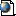  Спецификация контрольных измерительных материалов для проведения в 2017 году основного государственного экзамена Файл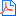  Демонстрационная версия КИМа ОГЭ-2017  ФайлОстальные 20 разделов названы соответственно проверяемым элементам содержания КИМов и содержат: Видеолекция URL-ссылка разбор заданий Теоретический материал Страница повторение материала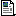  Практическая часть Страница для самостоятельного решения Проверь себя Тест для контроля и самоконтроля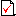 Некоторые разделы включают тренажеры: Тренажер "СТЕПЕНИ ДВОЙКИ" URL-ссылка Тренажер "Круги Эйлера"При разработке курса использовала материалы сайтов:ФИПИКонстантина Полякова - http://kpolyakov.spb.ru/Информатик БУ  - http://infbu.ru/ Решу ОГЭВидеолекции Андрея Рогова и др.Кроме текущего контроля и самоконтроля осуществлялся и промежуточный контроль в форме компьютерного тестирования:1 - после разбора всех элементов содержания КИМа,  с целью выявления пробелов в знаниях и над какими заданиями имеет смысл работать далее, срок  - в конце марта 2 - в форме пробного экзамена в масштабах  муниципалитета – в конце апреля, с целью ознакомления учащихся с условиями проведения ОГЭ. Было представлено 10 вариантов заданий.3 - в конце мая.Результаты ОГЭ:Количество учащихсяСредняя отметка за годСредняя отметка за ОГЭ по школеМаксимальный балл по школеМинимальный балл по школеСредний балл по школе133,383,6917 баллов  (1 чел.)6 баллов (1 чел.)13,54В среднем по районуВ среднем по району3,8413,61В среднем по краюВ среднем по краю3,7712,75